Temat : Dekoracje andrzejkowe – lampion z pomarańczy.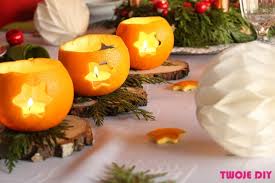 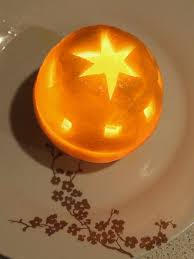 Potrzebne Ci będą:Duża pomarańcza lub grejpfrut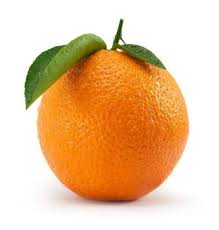 Mały nożyk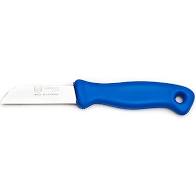 świeczka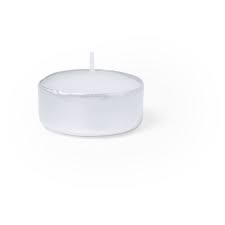 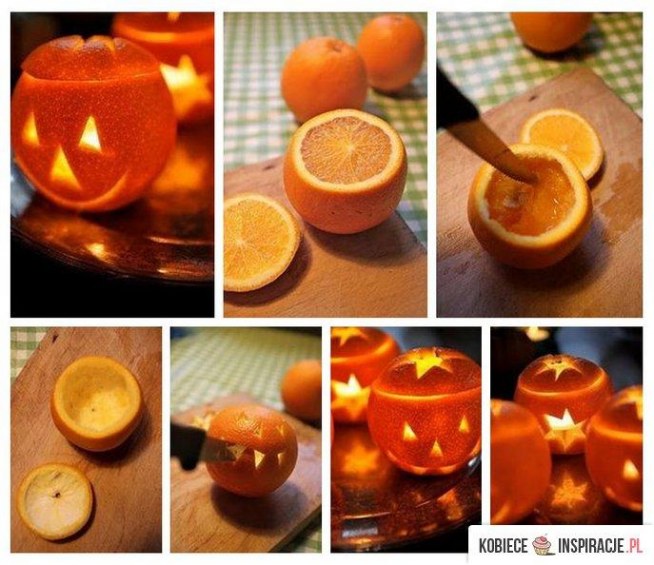 Poproś dorosłego, by towarzyszył Ci podczas wykonania tego zadania.Przekrój pomarańczę, tak oby powstały dwie części, mniejsza i większa. Następnie obie cząstki wydrąż. Za pomocą nożyka wytnij gwiazdkę na górze mniejszej części pomarańczy, a na bokach większej części dowolne kształty.  Wsadź do środka większej części świeczkę, poproś, by dorosły ją zapalił.                 Nałóż mniejszą część na większą i gotowe!